MOOC REPORT 2022 – 23Members of the Committee:Dr. Ritu Madhan – ConvenorMs. Rhonda DivechaMs. Fatima Kader  The academic year started with a series of orientations for the students at all levels; F.Y.B.Sc, S.Y.B.Sc, T.Y.B.Sc and M.Sc I.  A separate orientation was planned for the students of M.Sc II of all the branches on 23rd July 2022, where all the doubts and concerns of the students were clarified.Fifty six students enrolled for various courses during the academic year of which forty students successfully completed the course. Five students from the college topped the courses they had enrolled for.A flyer of the MOOC Courses was displayed in every classroom along with a separate WhatsApp group to facilitate smooth conduct of courses for the students who had enrolled for the same.Reported by:Dr. Ritu Madhan, ConvenorName of the StudentClassDepartment Topped the Course inVidula Vinay Karhadkar M.Sc IIFoods, Nutrition & DieteticsProduct and Brand Management Merlyn Dennis MascarenhasM.Sc IIFood Processing & PreservationDairy and Food Process and Products TechnologyAyesha KhanM.Sc IIFoods, Nutrition & DieteticsBasics of health promotion and education intervention Asna ArmarM.Sc IIFood Processing & PreservationDesign, Technology and InnovationZainab Kagalwala M.Sc IIFood Processing & PreservationProduct and Brand Management 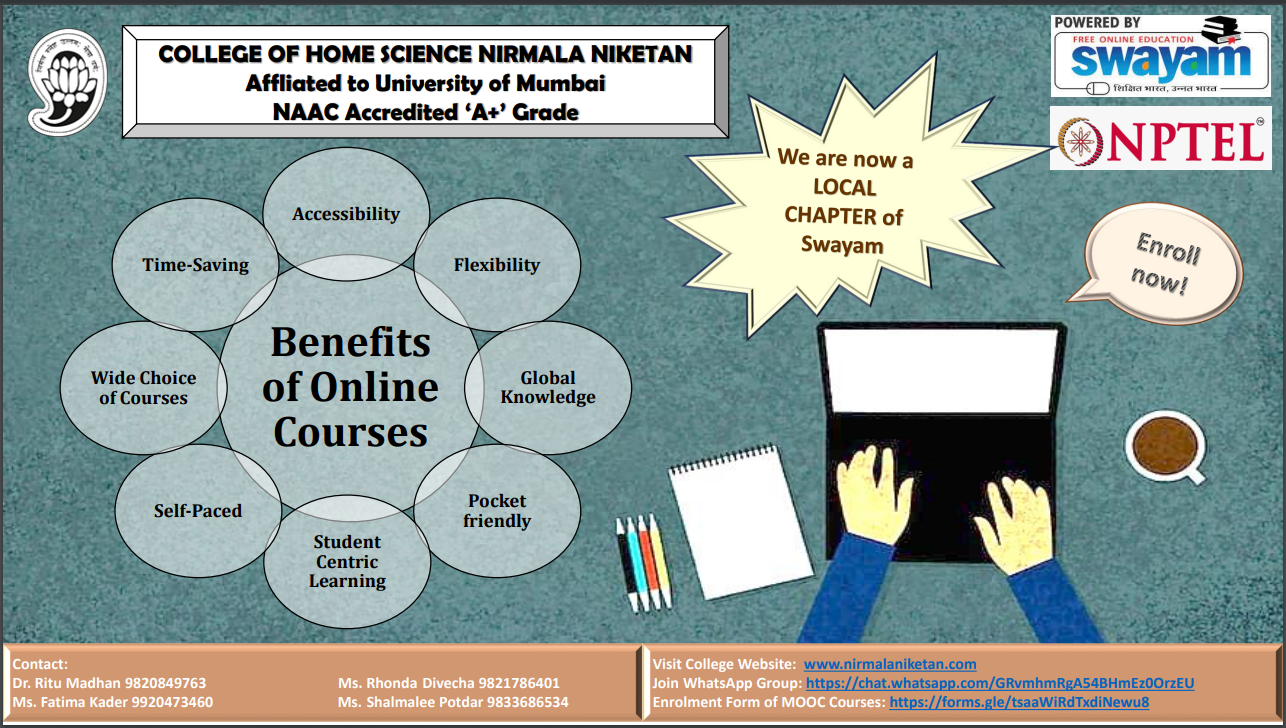 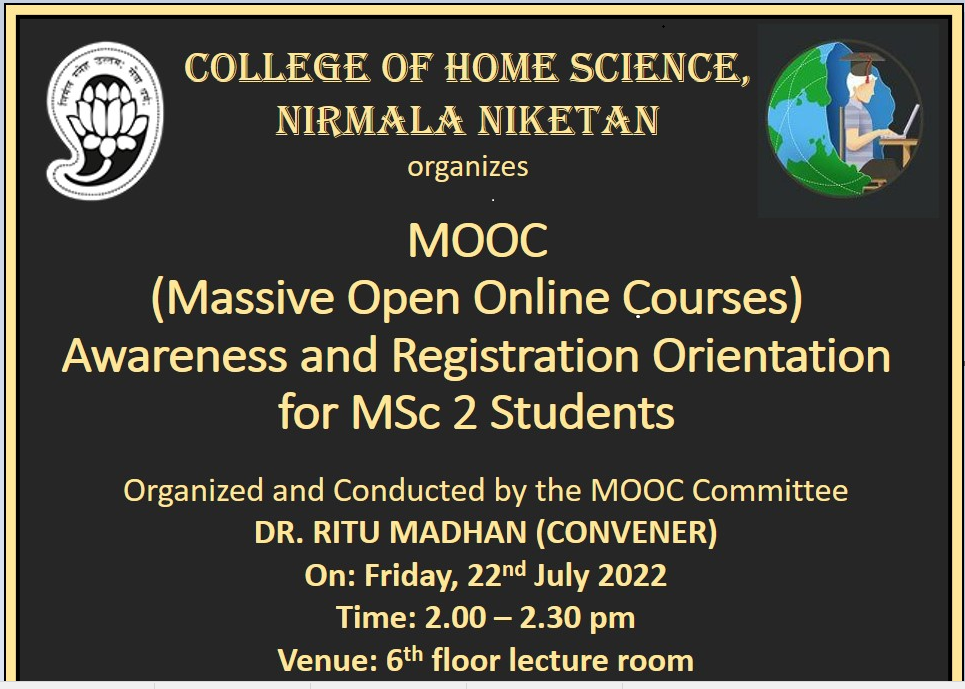 